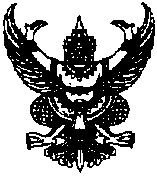 ประกาศเทศบาลตำบลป่าซางเรื่อง  สอบราคาซื้อเครื่องแต่งกายของอาสาสมัครป้องกันภัยฝ่ายพลเรือน (อปพร.)ประจำปี 2557..........................................................	ด้วยเทศบาลตำบลป่าซาง มีความประสงค์จะสอบราคาซื้อเครื่องแต่งกายของ อปพร.ประจำปี 2557 โดยมีรายละเอียดดังนี้  1.ชุดฝึกอบรม พร้อมเครื่องหมายและปักชื่อ-สกุล สังกัด ตำแหน่ง ชุดละ 1,350.-บาท  จำนวน  100 ชุด เป็นจำนวนเงินทั้งสิ้น  135,000.-บาท (หนึ่งแสนสามหมื่นห้าพันบาทถ้วน) ประกอบด้วย	-หมวกแก๊ปทรงอ่อนสีกากี จำนวน 100 ใบ	-เสื้อเวท 4 กระเป๋า (ชุดปล่อย) ผ้าเวสป้อยสีกากี 331 ปล่อยชายเสื้อด้านนอก จำนวน 100 ตัว	-กางเกงมีกระเป๋า 6 กระเป๋า ผ้าเวสป้อยสีกากี 331 จำนวน 100 ตัว	-เสื้อยืดแขนสั้นสีดำ คอแดง มีโลโก้รูปมือ อยู่หน้าอกซ้าย ใต้ตรามือมีข้อความ เทศบาลตำบลป่าซาง จำนวน 100 ตัว	-เข็มขัดด้ายถักสีดำ พร้อมหัวเข็มขัดสี่เหลี่ยมดำ จำนวน 100 เส้น	-รองเท้าคอมแบตหนังล้วนสีดำ ชนิดผูกเชือก จำนวน 100 คู่ พร้อมห่วงเท้า จำนวน 100 คู่	ผู้มีสิทธิเสนอราคาจะต้องมีคุณสมบัติดังต่อไปนี้	1.เป็นผู้มีอาชีพขายพัสดุที่สอบราคาซื้อดังกล่าว	2.ไม่เป็นผู้ที่ถูกแจ้งเวียนชื่อเป็นผู้ทิ้งงานของทางราชการ รัฐวิสาหกิจ หรือหน่วยงานบริหารราชการส่วนท้องถิ่นในขณะยื่นซองสอบราคา	3.ไม่เป็นผู้ได้รับเอกสิทธิ์หรือความคุ้มกัน ซึ่งอาจปฏิเสธไม่ยอมขึ้นศาลไทยเว้นแต่รัฐบาลของผู้เสนอราคาได้มีคำสั่งให้สละสิทธิ์ความคุ้มกันนั้น	4.ไม่เป็นผู้มีผลประโยชน์ร่วมกันกับผู้เสนอราคารายอื่นที่เข้าเสนอราคาให้แก่ เทศบาลตำบลป่าซาง ณ วันประกาศสอบราคาซื้อ หรือไม่เป็นผู้กระทำการอันเป็นการขัดขวางการแข่งขันราคาอย่างเป็นธรรมในการสอบราคาซื้อครั้งนี้	กำหนดยื่นซองสอบราคาซื้อ  ในวันที่  3 -12 มีนาคม 2557 ได้ที่  กองคลัง  งานพัสดุและทะเบียนทรัพย์สิน เทศบาลตำบลป่าซาง  ระหว่างเวลา   08.30  น. - 16.30  น. ในวันและเวลาราชการ และในวันที่  13 มีนาคม 2557 ณ ศูนย์รวมข่าวสารการจัดซื้อจัดจ้างระดับอำเภอ อาคารกาญจนาภิเษก ชั้น 2 ระหว่างเวลา08.30 น .- 16.30 น.           กำหนดเปิดซองสอบราคาซื้อในวันที่  14 มีนาคม 2557  ตั้งแต่เวลา  09.00  น.  เป็นต้นไป  	ผู้สนใจติดต่อขอซื้อเอกสารสอบราคา ในราคาชุดละ 300 -บาท  ในวันที่  3 - 12 มีนาคม 2557 ได้ที่กองคลัง งานพัสดุและทะเบียนทรัพย์สิน เทศบาลตำบลป่าซาง ระหว่างเวลา 08.30 น.-16.30 น. ในวันและเวลาราชการ หรือสอบถามทางโทรศัพท์หมายเลข  0-5360-2662 ต่อ 13  ในวันเวลาราชการ		ประกาศ ณ วันที่    3    เดือน   มีนาคม   พ.ศ. 2557					(นายพงษ์พันธ์  ขันคำกาศ)                              นายกเทศมนตรีตำบลป่าซาง